      LANGLOAN PRIMARY SCHOOL & NURSERY CLASS              NEWSLETTER – JUNE 2024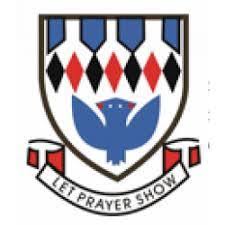 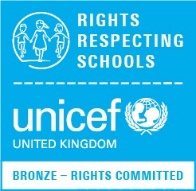 Dear Parent/Carer  Thank you and well doneAs we approach the summer holidays I would like to express my sincere thanks to every member of our hard working staff team.  They have worked tirelessly, as always, in order to provide the best opportunities for all pupils.  Thanks also to our Parent Council for their relentless efforts in supporting us.  Thanks to our other parents and carers for their continued support thoughout the session.  And finally, a HUGE thanks to our wonderful pupils!  We really are blessed to have such hard working, well behaved, and talented youngsters in our care.Goodbye and good luckWe are really sad to be losing Barbara, Julie and AnnMarie from our nursery, as well as Mrs Waddell, Mrs Connor and Miss Smith from our teaching staff.  We will also miss our primary sevens – a fantastic group of young people who really have been a credit to themselves, their families, and to Langloan Primary School.  We wish all of them good health and happiness for their future, and hope to hear of their successes over the coming months and years.Our school improvement priorities In 2023-2024 we planned to improve:Writing across our school, with a particular focus on our primary four pupils.Pupil voice, including pupil knowledge of their rights and an increased understanding of SHANARRI (Safe, Healthy, Achieving, Nurtured, Active, Respected, Responsible, Included)Having discussed this with staff, our Parent Council, and our Pupil Council, we feel that we have made good progress in these areas.  We will however continue to enhance them next session and in the years ahead. In 2024-2025 we are planning to improve:Non-fiction writing across the schoolInter-disciplinary learning (Topics)Inclusion and DiversityThese improvements have been chosen with support from staff, some parents, and some pupils.  if you would like to discuss these improvements in detail, or suggest other improvements please book an appointment with me as I would love to hear your opinions and suggestionsOur sincere thanksI am delighted to inform you that Mr and Mrs Green (our senior clerical assistant) have very kindly donated £1000 in order for us to purchase new sports strips for next session.  These will be used for Gaelic Football events including Manchester, as well as other football and sports events throughout the school year.  NURSERY EVENTS  - Sports, trip, graduationPlease remember we have a few exctiting nursery events over the final few weeks.  All parents and carers are invited to our nursery sports from 2pm on Friday 14th June.One parent/carer per pupil should join our staff and pupils on their trip to Blari Drummond Safari Park on Monday 17th June.Parents and carer of pupils leaving our nursery this session to move in to primary one should join us for the Graduation at 1.15pm on Thursday 20th June.Whole School Trip to Edinburgh Zoo – Tuesday 25th June 2024We are looking forward to our whole school trip to Edinburgh Zoo on the 25th of June 2024.  The cost of this trip should be £22 per child however, supported by our Parent Council, we have been able to reduce this to £10 per pupil.  As a trial we would like to ask parents to pay whatever they feel they can afford towards our trip.  It would be most helpful if parents could pay a £10 minimum towards the trip.  However, if you feel that you are in a position to pay the full £22 this would be very much appreciated.  Please log onto iPay Impact to make your £10 - £22 payment, thank you. Church Service – Awards CeremonyPlease join us for our annual prize giving ceremony in The Middle Church from 1.15pm on Monday 24th June 2024.  It would be particularly helpful if you could walk with us from our school to the church for added safety, thank you.Dates for your diaries – June 2024Thurs 13TH June				Parent Council Summer DiscoFri 14th June					ECO Day Fri 14th June 					Nursery Sports 2pm – 2.45pmMon 17th June	 9.30-5pm approx		Nursery Trip – Blair Drummond Safari ParkMon 17th June					P5, 6 and 7 to the Science CentreThurs 20th June 9.30am			Leavers Assembly – p7 parents to attendThurs 20th June 1.15pm 			Nursery Graduation – Nursery parents to attendFri 21st June					p7 Prom, St Augustine’s Hall		Monday 24th June 2024 - 1.15pm		Presentations in Middle ChurchTues 25th June	9am – 5pm approx		Whole School Trip to Edinburgh Zoo	Wed 26th June 				SCHOOL CLOSES AT 1pm SHARP for SUMMERI wish you all a very happy and healthy summer holiday!Yours sincerelyMrs A Rooney,  Head Teacher